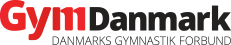 DOBBELT MINITRAMPOLIN- Kvalifikation og finale -KvalifikationFINALE Kontrolleret af sværhedsdommerneFornavnEfternavnKlubDameHerreKonkRækkeMountDiff.SpotterDiff.DismountDiff.DIFF1.2.MountDiff.SpotterDiff.DismountDiff.DIFF1.2.